Acceso (acceso.ku.edu)Unidad 5, AlmanaqueLa Mona bruja y El CadejoLa leyenda de “La Mona”, “Mona Bruja” o “Mica Bruja”00:02Muchos hemos escuchado cuentos y00:04leyendas de espantos populares en00:06nuestro pueblo, pero hay uno en00:07particular que aterroriza a muchos. Por00:09las noches, dicen que la Mona corretea en00:12los techos de las casas y en los patios00:14buscando comida o robar gallinas.00:18Entrevistado 1: Aquí salía a diario buscando gallinas,00:24porque eso es lo que busca, arriba de los palos, 00:27por eso salen de noche dónde están las00:29gallinas.00:30Ahí se cosecha, quiero decir, coge las gallinas y se las lleva,00:37para su casa a comer. Reportera: Cuentan que estos00:40seres realizan una especie de ritual,00:42como si de una película de terror se00:44tratara, donde se despojan de su carne.00:47Entrevistado 2: Bueno, parece que tenían oraciones00:56y bueno, yo lo que escuché,01:01de las oraciones, es que decía: “¡abajo carnitas, abajo carnitas!01:07y se transformaba en Mona.01:09Reportera: En una comunidad de Carazo, los01:11pobladores nos cuentan que hasta hace un01:13tiempo, aún se escuchaba hablar de la Mona.01:16Los rasgos más característicos son sus01:19extrañas facciones de simio, baja estatura01:21el cuerpo cubierto de pelos con unos01:24ojos rojos muy penetrantes y que además,01:27posee un grito aterrador y escalofriante.01:30Aunque hay quienes han visto a este ser01:33al que atribuyen como un ser diabólico,01:35hay quienes también anteponen su01:37creencia en Dios y logran dominar su01:39miedo. Entrevistada 3: Sabemos que lo malo sí existe,01:42pero que exista eso, pues... no lo sabría01:45decir yo, realmente.  Entrevistada 4: Sí, claro que01:56las cosas diabólicas existen, ¡existen!. Presentadora: Unos afirman haberla visto, otros02:00a cual más escépticos desmienten tal existencia. Si02:03existe o no, aún continúa siendo una02:06pregunta sin respuesta.This work is licensed under a 
Creative Commons Attribution-NonCommercial 4.0 International License.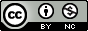 